DJEČJI VRTIĆ LEKENIKJELOVNIK02.11.-05.11.2021.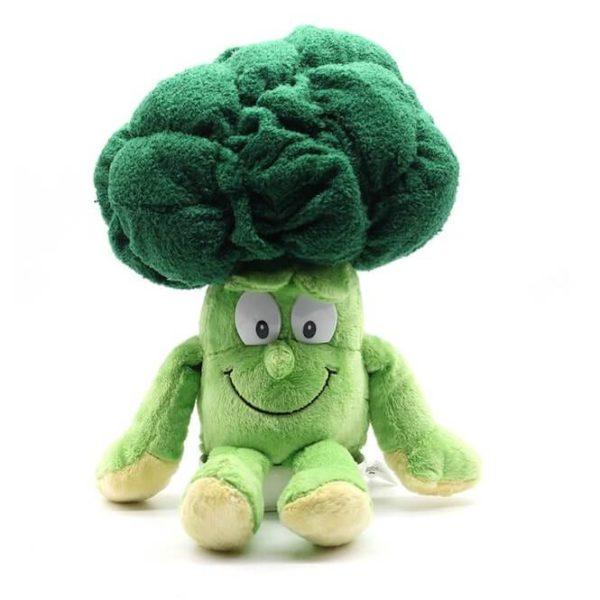 